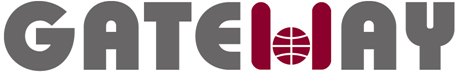 TRAINING FOR CROSS-CULTURAL SERVICEPRELIMINARY APPLICATION INFORMATION SURNAME:  GIVEN NAME:  STREET ADDRESS: (Optional)  POSTAL CODE: (Optional)  MAILING ADDRESS (if different than above, Optional):  NATIONALITY/COUNTRY:  AGE:  SINGLE          MARRIED:  NUMBER OF CHILDREN:  WHICH PROGRAM ARE YOU INTERESTED IN?: Trax  E-Trax  B-Trax INTERNSHIP DESTINATION (Where would you like to go for your internship?):  DO YOU HAVE A PASSPORT?     Yes       No  WHAT ARE YOUR LONG-TERM PLANS FOR MISSIONARY WORK?When completed, please email as an attachment toRegistrar at  info@gatewaytraining.org